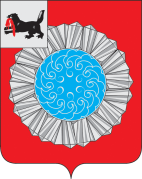 Российская ФедерацияИркутская областьСлюдянский муниципальный районДУМА СЛЮДЯНСКОГО МУНИЦИПАЛЬНОГО РАЙОНАР Е Ш Е Н И Ег. СлюдянкаРешение принято районной Думой 26 ноября 2020г. Об утверждении перечня муниципального имущества,свободного  от  прав  третьих  лиц  (за  исключением права   хозяйственного  ведения,  права   оперативного управления,  а  так же  имущественных прав субъектовмалого   и   среднего  предпринимательства) для предоставления во владение  и  (или)  пользование  на долгосрочной основе субъектам малого и  среднего предпринимательства и организациям, образующим инфраструктуру   поддержки  субъектов    малого  исреднего  предпринимательстваВ соответствии с частью 4 статьи 18 Федерального закона от 24 июля 2007 года            № 209-ФЗ «О развитии малого и среднего предпринимательства в Российской Федерации», учитывая решение Координационного совета в области развития малого, среднего предпринимательства и туризма при мэре Слюдянского муниципального района (протокол № 4/2020 от 30 сентября 2020 года), руководствуясь статьями 31, 48 Устава Слюдянского муниципального района (новая редакция), зарегистрированного постановлением Губернатора Иркутской области от 30 июня 2005 года № 303-п, РАЙОННАЯ ДУМА РЕШИЛА:1. Утвердить перечень муниципального имущества, свободного  от  прав  третьих  лиц  (за  исключением права   хозяйственного  ведения,  права   оперативного  управления,  а  так же имущественных прав субъектов малого и среднего предпринимательства) для предоставления во владение  и  (или)  пользование  на долгосрочной основе субъектам малого и  среднего предпринимательства и организациям, образующим инфраструктуру   поддержки  субъектов    малого  и среднего  предпринимательства (прилагается).2. Признать утратившими силу:- решение Думы муниципального образования Слюдянский район от 16.07.2009 г.      № 61 IV-рд  «Об утверждении перечня муниципального имущества, подлежащего передаче в аренду субъектам малого и среднего предпринимательства и организациям, образующим инфраструктуру поддержки субъектов малого  и  среднего  предпринимательства»;- решение Думы муниципального образования Слюдянский район от 24.02.2011 г.      № 12 V-рд  «О внесении изменений в решение районной Думы от 16.07.2009г. № 61 IV-рд  «Об утверждении перечня муниципального имущества, подлежащего передаче в аренду субъектам малого и среднего предпринимательства и организациям, образующим инфраструктуру поддержки субъектов малого  и  среднего  предпринимательства»;- решение Думы муниципального образования Слюдянский район от 24.06.2014 г.     № 29 V-рд  «О внесении изменений в решение районной Думы от 16.07.2009г. № 61 IV-рд  «Об утверждении перечня муниципального имущества, подлежащего передаче в аренду субъектам малого и среднего предпринимательства и организациям, образующим инфраструктуру поддержки субъектов малого  и  среднего  предпринимательства»;- решение Думы муниципального образования Слюдянский район от 01.08.2014 г.      № 37 V-рд  «О внесении изменений в решение районной Думы от 16.07.2009г. № 61 IV-рд  «Об утверждении перечня муниципального имущества, подлежащего передаче в аренду субъектам малого и среднего предпринимательства и организациям, образующим инфраструктуру поддержки субъектов малого  и  среднего  предпринимательства»;- решение Думы муниципального образования Слюдянский район от 26.02.2015 г.      № 12 VI-рд  «О внесении изменений в решение районной Думы от 16.07.2009г. № 61 IV-рд  «Об утверждении перечня муниципального имущества, подлежащего передаче в аренду субъектам малого и среднего предпринимательства и организациям, образующим инфраструктуру поддержки субъектов малого  и  среднего  предпринимательства»;- решение Думы муниципального образования Слюдянский район от 31.01.2019 г.     № 6 VI -рд  «О внесении изменений в решение районной Думы от 16.07.2009г. № 61 IV-рд  «Об утверждении перечня муниципального имущества, подлежащего передаче в аренду субъектам малого и среднего предпринимательства и организациям, образующим инфраструктуру поддержки субъектов малого  и  среднего  предпринимательства».3. Опубликовать настоящее решение в специальном выпуске газеты «Славное море», а также разместить на официальном сайте администрации Слюдянского муниципального  района в информационно-телекоммуникационной сети «Интернет»: www.sludyanka.ru.Мэр Слюдянского муниципального район 					          А.Г. ШульцПредседатель Думы Слюдянского муниципального район								     А.В. Николаевот 26.11.2020 г. № 40 – VII рдУТВЕРЖДЕНрешением Думы Слюдянского муниципального районаот 26.11.2020 г.  № 40 – VII  рдПереченьмуниципального имущества, свободного от прав третьих лиц (за исключением права хозяйственного ведения, права оперативного управления, а также имущественных прав субъектов малого и среднего предпринимательства), для предоставления во владение и (или) пользование на долгосрочной основе субъектам малого и среднего предпринимательства и организациям, образующим инфраструктуру поддержки субъектов малого и среднего предпринимательстваПредседатель КУМИ Слюдянскогомуниципального района, заместительмэра Слюдянского муниципального района			                          Л.В. Стаценская№П№ п/пРеестровый номерНаименование объекта, кадастровый и (или) инвентарный номер (при наличии)Адрес объекта,вид разрешенного использования (целевое назначение объекта)Общая площадь объекта   (кв. м.)111.2.546Нежилое помещение (номера на поэтажном плане 20, 21) (кадастровый номер 38:25:020102:597) Иркутская область, Слюдянский район, г. Байкальск, мк-н Гагарина, 207, пом. № 2 74,9221.2.241Нежилое помещение, находящееся на 1 этаже 4-х этажного жилого дома (кадастровый номер 38:25:010119:1035)Иркутская область, г. Слюдянка, ул. Советская, 963,6331.2.366Нежилое помещение (кадастровый номер 38:25:010111:375) Иркутская область, г. Слюдянка, ул. Ленина, 3Б, пом. № 10213,7441.2.365Нежилое помещение (кадастровый номер  38:25:010111:376)Иркутская область, г. Слюдянка, ул. Ленина, 3Б, пом. № 10113,7551.2.367Нежилое помещение (кадастровый номер 38:25:010126:394)  Иркутская область, г. Слюдянка, ул. Советская, 50 10,4661.2.363Нежилое помещение (кадастровый номер 38:25:010119:521)Иркутская область, г. Слюдянка, ул. Ленина, 95, пом. № 10310,8771.2.371Нежилое помещение (кадастровый номер   38:25:010119:522)Иркутская область, г. Слюдянка, ул. Ленина, 95, пом. № 102 10,9881.1.152Земельный участок (кадастровый номер 38:25:000000:988)Российская Федерация, Иркутская область, Слюдянский район, с. Тибельти, на 134 км автодороги А-16 «Култук-Монды» (справа по ходу километража), вид разрешенного использования: для размещения объектов сельскохозяйственного назначения20 000991.1.133Земельный участок (кадастровый номер: 38:25:040101:1356)Иркутская область, Слюдянский район, поселок Утулик, улица Российская, вид разрешенного использования: для рекреационной деятельности16 2731101.1.132Земельный участок (кадастровый номер 38:25:040101:1355)Российская Федерация, Иркутская область, Слюдянский район, Утуликское муниципальное образование, поселок Утулик, улица Российская, участок № 13, вид разрешенного использования: для рекреационной деятельности13 229